مكونات تصميم غـرفة المنام اول جانب عند اختيارك لغرفة النوم هى اختيار موقعها حيث يجب ان تكون متوفرة على نقطتين تكون بعيدة عن ضوضاء البيت ( المطبخ ، غرفة استقبال الضيوف ..) من ناحية ومن ناحية اخرى ، من المستحسن أن تشكل الفضاء تطل على حديقة أو شارع، حتى نخلق امتدادا بصريا إلى الخارج يعطي الإحساس بالرحابة الفضاء وانفتاحه.  " وغرفة النوم هى الاستثناء الوحيد فى المنزل , الذى لا يخضع للموضة بل يخضع للاحساس بالراحة والالفة من ناحية ومن ناحية الاخرى للذوق الشخصى وللجمالية , ويجب ان تختار الأرضية لغرفة النوم قبل ان تختار الأثاث، وتبعاً للأرضية أي إن كانت من الخشب أو الموكيت يمكن ان تختار خشب الغرفة ويمكن ان تكون الارضية غامقة والخشب فاتح والعكس صحيح   , كما يمكن ان تكون الارضية الخشبية ممزوجة بعدة الوان ، و نختار اللون السائد يكون لون خشب الغرفة. ولا يجب اختيار السرير الكبير في غرفة مساحتها متوسطة، بل يجب اختيار السرير المزدوج، فيما يمكن اللجوء إلى السرير الأكبر في حال كانت الغرفة ذات مساحة شاسعة. ان ترتيب السرير من اهم الامور التى يجب ان تحرص عليها بكل دقة وعناية . من المستحب أن تكون المفارش مطبوعة بالورود في فصل الربيع، وفي الخريف تكون بنقوشات هندسية تزيد ألوانها الغرفة دفئا في الشتاء، وانتعاشا في الصيف. فلو كانت سجادة غرفتك وردية فهذا لا يعني بالضرورة اختيار مفرش وردي أو أبيض جرب اللون السماوي أو الأخضر الفاتح أو مزيج بينهم. اماعدد الوسادات على السرير فيجب ألا تقل عن الستة، أربع وسادات مستطيلة، ووسادتين مربعتين توضعان في الأمام، كما يمكن وضع وسادات صغيرة كثيرة على السرير. شرط ألا تظهره مزدحماً بالألوان وغير أنيق. ولإعطاء الغرفة منظر كغرف الفنادق في ترتيبها يمكن تفصيل مفرش السرير والستارة من ذات اللون" 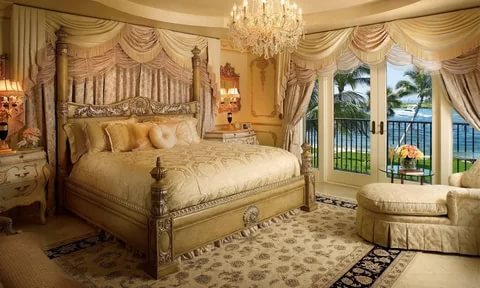                تصميم لغرفة منام تفصيل مفرش السرير والستارة من ذات اللون ان اختيار نوعية الأقمشة الجيدة تساعد فى التحكم بالضوء المتسلل لغرفتك و يجب أن تعتني في انتقاء القماش والتصميم المناسب لها والذي يتوافق كذلك مع أثاث الغرفة ولون البنيان والأرضية لكي نحقق انسجام وتناغم تام بين كل ديكورات الغرفة , وكلما اتسمت الستارة بالتواضع والذوق كلما اعطتك منظر أروع لها بعيداً عن التكلف والزركشة الزائدة , حيث ان من أهم سمات غرفة النوم  هو توافر السكينة والهدوء بها، ولذلك يجب أن نختار من الألوان ما هو قادر على نقل تلك المشاعر.اما الالوان الشائعه التي تستخدمها للتزيين الابيض الاوف وايت(السكري) بتدرجاته الى البيج والذهبي الاحمر وتدرجاته.. الماروني والعنابي والفضي والذهبي التي ممكن إدراجهم على لون التزيين الاساسي مثلا فضي وابيض او ذهبي واحمر فالبدايه يجب اختيار لون معين او تدرجات لون مثلا (الاحمر والماروني والعنابي).   " تختلف الانارة فى غرفة النوم على حسب المهمة التى تستعمل من اجلها فالإنارة تحتاج إلى سلسلة واسعة من الأضواء المختلفة بدءاً من الخافتة للراحة ومروراً بالساطعة وحسب الوظيفة.اما إضاءة عامة تكون عادة ثريا بسيطة وعلى جانب السرير أباجورة ناعمة تستخدم عند الحاجة. او أبليكات في الحائط موزعة حول مواضع الحاجة لها, كفوق التسريحة مثلا، أو مجموعة أباجورات فقط كما هو شائع في غرف نوم الفنادق وهذا النوع يعطي إضاءة هادئة ومريحة جداً للغرفة . مع وضع مزهرية من الكريستال وفيها تنسيق باقة زهور كبيرة بألوان مختلف "   إن أسلوب العيش في زماننا الحاضر تغيرت جذرياً بشأن هندسية وتصميم هذا الفضاء وأصبحت ذات تصميم مبدئي وعملي واستبدلت التصاميم المعقدة بالمساحات المصقولة والمكسية بألوان زاهية مفرحة. فحولت الوظائف في هذا الفضاء فأصبح من الممكن القراءة منها ومداولة بعض الفعاليات الخاصة. أي ليست فقط للتقدم. ويجب أن تراعي في غرفا النوم الراحة المطلقة. وسهولة الاستخدام وتتكون عناصر غرفة النوم من :- 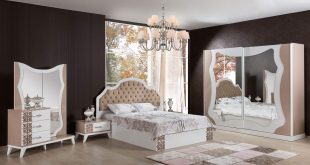 1- السرير 	وربما سريران حسب تصميم الفضاء وللسرير أبعاد متعددة فالطول من 210:180سم والعرض 100- 160سم وارتفاع الرأس الناصي (المقدمة) من 60-90سم والرأس العالي (الخلفية) من(80 :110سم). 	وتوجد أنواع حديثة من الأسرة خلفية فقط , وقد يعلق عليه بعض احتياجات المستخدم. تتكون من أدراج بدلاً من الكومودينو وهناك تصميمات أخرى يستعمل فيها خلفية السرير كخزانة لحفظ الملابس والمفارش أو يستخدم كمكتبة صغيرة لبعض الكتب والمجلات. أو سرير منخفظ على الأرض بدون أرجل , ويجب وضع السرير في مكان ملائم بالنسبة للباب بحيث يقي حرمته، ولا يواجه بتيارات هوائية تؤذي النائم من خلال الفتحات 2- الكنتور	ثاني اهم قطعة من أثاث غرقة النوم بعد السرير من حيث الاهتمام تستعمل في حفظ الملابس ,وهو خانتين أو ثلاثة أو أربعة أو خمس أو ستة حسب التصميم وسعة المكان. ويستعمل في حفظ الملابس الخارجية لكل من الرجل والمرأة مع مراعاة مقاس البدلات من حيث العرض. وبالنسبة لفساتين السيدات من حيث الطول، وللدولاب ارتفاع متعارف عليه يبدأ من 165- 195سم وطول من 110- 245سم وعمق من 60- 65سم.3- الكومدي 	قطعة من الأثاث الصغير. وتوضع عادة بجوار السرير لاستعمالها في الأغراض البسيطة أو بعض المجلات والكتب المواد قراءتها قبل النوم.كما يوجد فيه (مجر) لوضع بعض الأشياء التي تخلع قبل النوم كالساعة والخواتم والنظارة. الخ ... وخاصة الأشياء التي يحتاج أليها للراحة أثناء النوم وفي التصاميم الحديثة اصبح الكوميدي يحوي على أناره خاصة .	والكوميدي أبعاد ثلاثة ارتفاع من 50- 60سم وعمق 30- 45سم وطول 45-60 وهناك أنواع من الكوميدي ثابتة بواجهة السرير. 4- الميزتواليت	تتكون من ثلاثة أجزاء القاعدة، مجرات أو أبوابه، مرآة يتراوح طول الميز تواليت من 120-200سم وعمق 30-40سم وارتفاع 165-185 حسب تصميم المصمم. وللميز تواليت كرسي غالباً ما يكون دون ظهر لسهولة حركة وقد يكون له ظهر خفيف وقصير. ومقاسات الكرسي هو 40: 60سم الطول والعرض من 35- 42 وارتفاع القاعدة 38: 45سم حسب التصميم.5_ شماعة ملابس  بارتفاع 180سم وطول ،60سم وعرض 40سم أو بشكل زاوية وتحتوي على مجر حسب التصميم.  ويراعي في الستائر أن تكون من الأنواع الخفيفة ذات الألوان الهادئة التي تتمشى مع طراز الغرفة وألوانها وألوان الجدران والأرضية. أما الإضاءة فيحسن أن تكون موزعة وهادئة وغير مباشرة. ويراعي عدم تكديس أثاث الغرفة حتى لا يسبب ضيقاً نفسياً لصاحب الغرفة كما يراعي اختيار الألوان المتناسقة والهادئة.ويفضل أن تكون هذه الغرفة في موقع قريب من الحمامات وسهولة الوصول إليها. ويفضل أن تكون هذه الغرف بداخلها حمام خاص بها. ولاسيما الرئيسية منها والتي تسمى Master bedroom وكذلك يجب الوصول لهذه الغرفة  مباشرة من الممر أو الموزع الرئيس دون المرور بأي فضاء أو غرفة أخرى.